                    CURRICULUM  VITAE                               ANTHONY    ANTHONY.363470@2freemail.com 	PERSONAL DATANATIONALITY:                                           Nigeria 		DATE OF BIRTH:	                                   12th March, 1989                                                                                                                                                                                                                                                                                                   MARITAL STATUS:                                   Married	SEX:                                                             MaleOBJECTIVES: To strive for excellence and precision at all times, in all positions and circumstance, attaining professional distinction and proficiency. ACADEMIC PROFILEINSTITUTION ATTENDED WITH DATE AND QUALIFICATIONSNNAMDI AZIKIWE UNIVERSITY AWKA (UNIZIK)                  B.Sc. AccountancyANAMBRA STATE NIGERIA .2009- 2012                               Degree Result AttestedNNAMDI AZIKIWE UNIVERSITY AWKA (UNIZIK)                 National Diploma AccountancyANAMBRA STATE NIGERIA.2007-2009                                Diploma Result Attested AUNTY YEMI ACADEMY SECONDARY SCHOOL,                West Africa Senior Secondary IKOTU EGBE LAGOS NIGERIA. 2002-2007                          Certificate Examination (WASSCE) Attested      UDOKA PRIMARY SCHOOL AWKA,                                       First School Leaving CertificateANAMBRA STATE NIGERIA, 1993-1998		                (FSLC) WORKING EXPERIENCEEMPLOYER: Toysab Technical Company Nigeria Limited Ikosi Ketu, Lagos.                DESIGNATION: Account Clerk September 2005 to August 2007.RESPONSIBILITY: Maintaining Company’s day Delivery Book.EMPLOYER:  Iyaji Commercial Sec. School Abejukolo, Omola L.G.A kogi state NigeriaDESIGNATION:  National Youth Service Corp (N.Y.S.C) March 2013 to February 2014.	RESPONSIBILITIES: Educating Young Pupils on Financial Accounting, Commerce & Economics.EMPLOYER: Sterling Bank Plc. Airport Road Lagos Nigeria.                                                           DESIGNATION: Relationship Officer (Mar, 2014 to Mar.2015)                                                      RESPONSIBILITIES: Marketing Sterling Bank Product. 
EMPLOYER: Fidelity Bank Plc. Enuowa Lagos Island Nigeria.                                                      DESIGNATION: Relationship Officer (Mar, 2015 to August 2015)                                                        RESPONSIBILITIES: Marketing Fidelity Bank Current and Savings Account Product.   EMPLOYER: Emevick Travels & Tour Int’l Nigeria Limited.                                                       DESIGNATION: Business Manager & Accountant (August 2015 to December 2015)                                                        RESPONSIBILITIES: Maintaining the company’s Books of Account and reconciling its daily Banks Statement.EMPLOYER:      Bin Shafar Contracting LLC. Dubai UAE.                                                                      DESIGNATION: Document Controller (June 2016 Till Date)                                                        RESPONSIBILITIES: Maintaining the books and records of the company using computer APP.Preparing submittals and filing documents to their respective files.Answerable to my projects manager and consultant.Preparing the voucher on material Received from the subcontractors. Sending mails regarding on the responds from the project consultant to                                                     the concerned persons and preparing daily construction Report with pictures.                                                                       HOBBIES Reading News Paper and Business Daily Times SKILLProficiency in Microsoft word and Excel.PERSONAL ABILITIES AND QUALITIESFully Competent to Undertake Responsibilities Assigned to me with Utmost                             Transparency, Integrity and Accountability.A good team Player and Efficient time manager.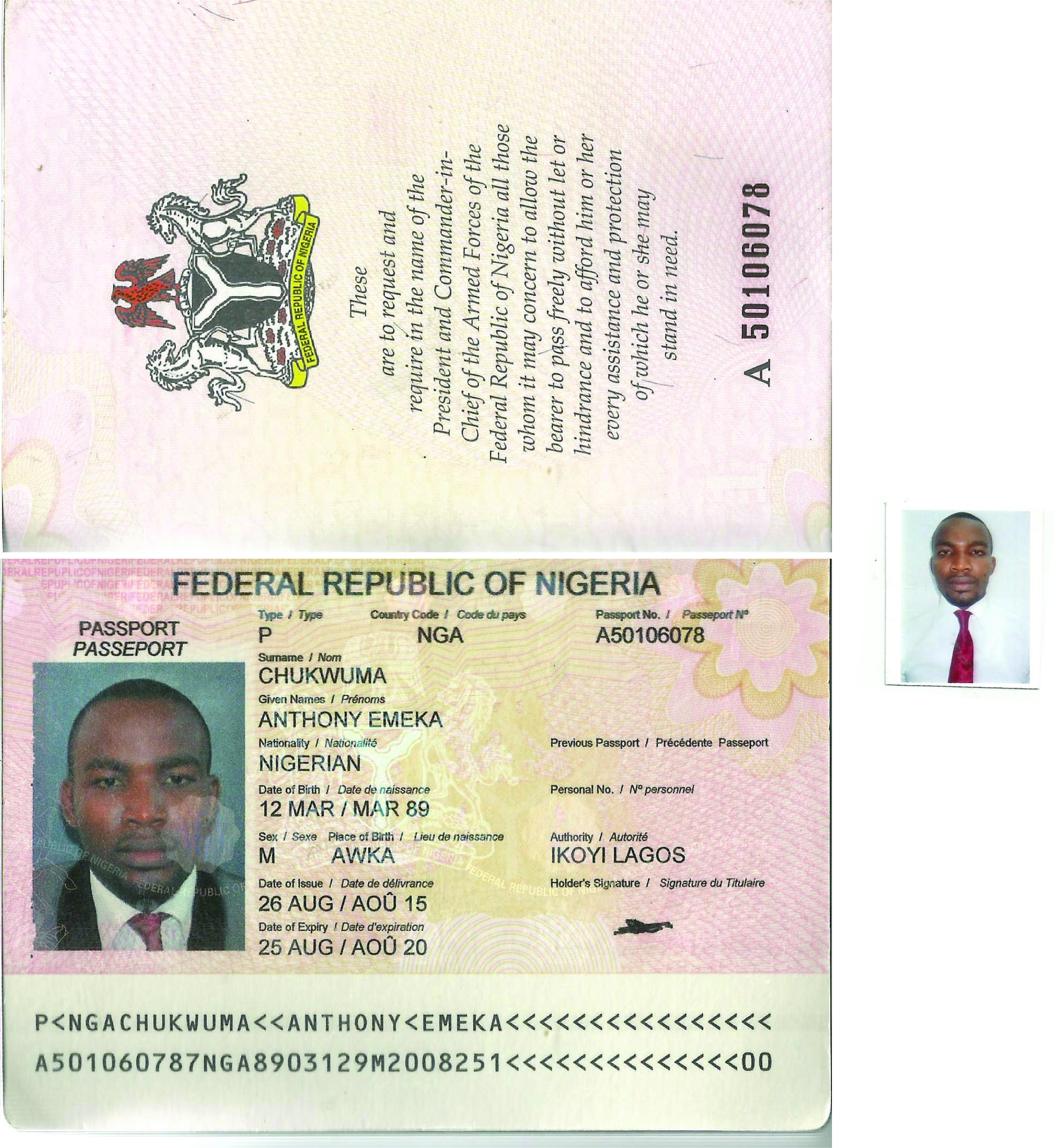 